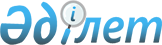 Келес аудандық мәслихатының 2018 жылғы 24 желтоқсандағы № 8-51-VI "2019-2021 жылдарға арналған аудандық бюджет туралы" шешіміне өзгерістер енгізу туралы
					
			Мерзімі біткен
			
			
		
					Түркістан облысы Келес аудандық мәслихатының 2019 жылғы 13 қарашадағы № 18-135-VI шешімі. Түркістан облысының Әділет департаментінде 2019 жылғы 27 қарашада № 5262 болып тіркелді. Мерзімі өткендіктен қолданыс тоқтатылды
      Қазақстан Республикасының 2008 жылғы 4 желтоқсандағы Бюджет кодексінің 109 бабының 5-тармағына, "Қазақстан Республикасындағы жергілікті мемлекеттік басқару және өзін-өзі басқару туралы" Қазақстан Республикасының 2001 жылғы 23 қаңтардағы Заңының 6 бабының 1 тармағының 1) тармақшасына және Түркістан облыстық мәслихатының 2019 жылғы 1 қарашадағы № 43/459-VI "Түркістан облыстық мәслихатының 2018 жылғы 12 желтоқсандағы № 33/347-VI "2019-2021 жылдарға арналған облыстық бюджет туралы" шешіміне өзгерістер енгізу туралы" Нормативтік құқықтық актілерді мемлекеттік тіркеу тізілімінде № 5238 тіркелген шешіміне сәйкес, Келес аудандық мәслихаты ШЕШІМ ҚАБЫЛДАДЫ:
      1. Келес аудандық мәслихатының 2018 жылғы 24 желтоқсандағы № 8-51-VI "2019-2021 жылдарға арналған аудандық бюджет туралы" (Нормативтік құқықтық актілерді мемлекеттік тіркеу тізілімінде № 4857 тіркелген, 2019 жылғы 9 қаңтарда "Келес келбеті" газетінде және 2019 жылғы 25 қаңтарда Қазақстан Республикасының нормативтік құқықтық актілерін эталондық бақылау банкінде электрондық түрде жарияланған) шешіміне мынадай өзгерістер енгізілсін:
      1 тармақ мынадай редакцияда жазылсын:
      "1. Келес ауданының 2019-2021 жылдарға арналған аудандық бюджеті қосымшаға сәйкес, оның ішінде 2019 жылға мынадай көлемде бекітілсін:
      1) кірістер – 33 546 809 мың теңге:
      салықтық түсімдер – 2 345 740 мың теңге;
      салықтық емес түсімдер – 5 740 мың теңге;
      негізгі капиталды сатудан түсетін түсімдер – 16 143 мың теңге;
      трансферттер түсімі – 31 179 186 мың теңге;
      2) шығындар – 33 664 753 мың теңге;
      3) таза бюджеттік кредиттеу – 196 950 мың теңге: 
      бюджеттік кредиттер – 196 950 мың теңге;
      бюджеттік кредиттерді өтеу – 0;
      4) қаржы активтерiмен операциялар бойынша сальдо – 0:
      қаржы активтерін сатып алу – 0;
      мемлекеттің қаржы активтерін сатудан түсетін түсімдер – 0;
      5) бюджет тапшылығы (профициті) – -314 894 мың теңге;
      6) бюджет тапшылығын қаржыландыру (профицитін пайдалану) – 314 894 мың теңге;
      қарыздар түсімі – 196 950 мың теңге;
      қарыздарды өтеу – 0;
      бюджет қаражатының пайдаланылатын қалдықтары – 117 944 мың теңге".
      2. Көрсетілген шешімнің 1 – қосымшасы осы шешімнің қосымшасына сәйкес жаңа редакцияда жазылсын.
      3. "Келес аудандық мәслихат аппараты" мемлекеттік мекемесі Қазақстан Республикасының заңнамасында белгіленген тәртіпте:
      1) осы шешімнің "Қазақстан Республикасы Әділет министрлігі Түркістан облысының Әділет департаменті" Республикалық мемлекеттік мекемесінде тіркелуін;
      2) ресми жарияланғаннан кейін осы шешімді Келес аудандық мәслихаттың интернет-ресурсына орналастыруын қамтамасыз етсін.
      4. Осы шешім 2019 жылдың 1 қаңтарынан бастап қолданысқа енгізіледі. 2019 жылға арналған аудандық бюджет
					© 2012. Қазақстан Республикасы Әділет министрлігінің «Қазақстан Республикасының Заңнама және құқықтық ақпарат институты» ШЖҚ РМК
				
      Аудандық мәслихат

      сессия төрағасы

М. Есиркепов

      Аудандық мәслихат хатшысы

А. Тотиков
Келес аудандық
мәслихатының 2019 жылғы
13 қарашадағы № 18-135-VI
шешіміне қосымшаКелес аудандық
мәслихатының 2018 жылғы
24 желтоқсандағы № 8-51-VI
шешіміне 1 қосымша
Санаты
Санаты
Санаты
Санаты
Санаты
Санаты
Санаты
Санаты
сомасы мың теңге
Сыныбы
Сыныбы
Сыныбы
Сыныбы
Сыныбы
Сыныбы
Сыныбы
сомасы мың теңге
Кіші сыныбы
Кіші сыныбы
Кіші сыныбы
Кіші сыныбы
Кіші сыныбы
сомасы мың теңге
Атауы
Атауы
Атауы
сомасы мың теңге
 1. Кірістер
 1. Кірістер
 1. Кірістер
33 546 809
1
Салықтық түсімдер
Салықтық түсімдер
Салықтық түсімдер
2 345 740
01
01
Табыс салығы
Табыс салығы
Табыс салығы
950 079
2
2
Жеке табыс салығы
Жеке табыс салығы
Жеке табыс салығы
950 079
03
03
Әлеуметтiк салық
Әлеуметтiк салық
Әлеуметтiк салық
957 200
1
1
Әлеуметтік салық
Әлеуметтік салық
Әлеуметтік салық
957 200
04
04
Меншiкке салынатын салықтар
Меншiкке салынатын салықтар
Меншiкке салынатын салықтар
417 146
1
1
Мүлiкке салынатын салықтар
Мүлiкке салынатын салықтар
Мүлiкке салынатын салықтар
413 413
5
5
Бірыңғай жер салығы
Бірыңғай жер салығы
Бірыңғай жер салығы
3 733
05
05
Тауарларға, жұмыстарға және қызметтерге салынатын ішкі салықтар
Тауарларға, жұмыстарға және қызметтерге салынатын ішкі салықтар
Тауарларға, жұмыстарға және қызметтерге салынатын ішкі салықтар
11 315
2
2
Акциздер
Акциздер
Акциздер
5 000
3
3
Табиғи және басқа да ресурстарды пайдаланғаны үшiн түсетiн түсiмдер
Табиғи және басқа да ресурстарды пайдаланғаны үшiн түсетiн түсiмдер
Табиғи және басқа да ресурстарды пайдаланғаны үшiн түсетiн түсiмдер
815
4
4
Кәсiпкерлiк және кәсiби қызметтi жүргiзгенi үшiн алынатын алымдар
Кәсiпкерлiк және кәсiби қызметтi жүргiзгенi үшiн алынатын алымдар
Кәсiпкерлiк және кәсiби қызметтi жүргiзгенi үшiн алынатын алымдар
5 187
5
5
Ойын бизнесіне салық
Ойын бизнесіне салық
Ойын бизнесіне салық
313
08
08
Заңдық маңызы бар әрекеттерді жасағаны және (немесе) оған уәкілеттігі бар мемлекеттік органдар немесе лауазымды адамдарқұжаттар бергені үшін алынатын міндетті төлемдер
Заңдық маңызы бар әрекеттерді жасағаны және (немесе) оған уәкілеттігі бар мемлекеттік органдар немесе лауазымды адамдарқұжаттар бергені үшін алынатын міндетті төлемдер
Заңдық маңызы бар әрекеттерді жасағаны және (немесе) оған уәкілеттігі бар мемлекеттік органдар немесе лауазымды адамдарқұжаттар бергені үшін алынатын міндетті төлемдер
10 000
1
1
Мемлекеттік баж
Мемлекеттік баж
Мемлекеттік баж
10 000
2
Салықтық емес түсiмдер
Салықтық емес түсiмдер
Салықтық емес түсiмдер
5 740
01
01
Мемлекеттік меншіктен түсетін кірістер
Мемлекеттік меншіктен түсетін кірістер
Мемлекеттік меншіктен түсетін кірістер
2 724
5
5
Мемлекет меншігіндегі мүлікті жалға беруден түсетін кірістер
Мемлекет меншігіндегі мүлікті жалға беруден түсетін кірістер
Мемлекет меншігіндегі мүлікті жалға беруден түсетін кірістер
2 721
7
7
Мемлекеттік бюджеттен берілген кредиттер бойынша сыйақылар
Мемлекеттік бюджеттен берілген кредиттер бойынша сыйақылар
Мемлекеттік бюджеттен берілген кредиттер бойынша сыйақылар
3
04
04
Мемлекеттік бюджеттен қаржыландырылатын, сондай-ақ Қазақстан Республикасы Ұлттық Банкінің бюджетінен (шығыстар сметасынан) қамтылатын және қаржыландырылатын мемлекеттік мекемелер салатын айыппұлдар, өсімпұлдар, санкциялар, өндіріп алулар
Мемлекеттік бюджеттен қаржыландырылатын, сондай-ақ Қазақстан Республикасы Ұлттық Банкінің бюджетінен (шығыстар сметасынан) қамтылатын және қаржыландырылатын мемлекеттік мекемелер салатын айыппұлдар, өсімпұлдар, санкциялар, өндіріп алулар
Мемлекеттік бюджеттен қаржыландырылатын, сондай-ақ Қазақстан Республикасы Ұлттық Банкінің бюджетінен (шығыстар сметасынан) қамтылатын және қаржыландырылатын мемлекеттік мекемелер салатын айыппұлдар, өсімпұлдар, санкциялар, өндіріп алулар
16
06
06
Басқа да салықтық емес түсiмдер
Басқа да салықтық емес түсiмдер
Басқа да салықтық емес түсiмдер
3 000
1
1
Басқа да салықтық емес түсiмдер
Басқа да салықтық емес түсiмдер
Басқа да салықтық емес түсiмдер
3 000
3
Негізгі капиталды сатудан түсетін түсімдер
Негізгі капиталды сатудан түсетін түсімдер
Негізгі капиталды сатудан түсетін түсімдер
16 143
03
03
Жердi және материалдық емес активтердi сату
Жердi және материалдық емес активтердi сату
Жердi және материалдық емес активтердi сату
16 143
1
1
Жерді сату
Жерді сату
Жерді сату
16 143
4
Трансферттердің түсімдері
Трансферттердің түсімдері
Трансферттердің түсімдері
31 179 186
02
02
Мемлекеттiк басқарудың жоғары тұрған органдарынан түсетiн трансферттер
Мемлекеттiк басқарудың жоғары тұрған органдарынан түсетiн трансферттер
Мемлекеттiк басқарудың жоғары тұрған органдарынан түсетiн трансферттер
31 179 186
2
2
Облыстық бюджеттен түсетiн трансферттер
Облыстық бюджеттен түсетiн трансферттер
Облыстық бюджеттен түсетiн трансферттер
31 179 186
Функционалдық топ
Функционалдық топ
Функционалдық топ
Функционалдық топ
Функционалдық топ
Функционалдық топ
Функционалдық топ
Функционалдық топ
сомасы мың теңге
Кіші функция
Кіші функция
Кіші функция
Кіші функция
Кіші функция
Кіші функция
сомасы мың теңге
Бюджеттік бағдарламалардың әкімшісі
Бюджеттік бағдарламалардың әкімшісі
Бюджеттік бағдарламалардың әкімшісі
Бюджеттік бағдарламалардың әкімшісі
сомасы мың теңге
Бағдарлама
Бағдарлама
сомасы мың теңге
Атауы
сомасы мың теңге
2. Шығындар
33 664 753
01
01
Жалпы сипаттағы мемлекеттiк қызметтер
2 214 658
1
1
Мемлекеттiк басқарудың жалпы функцияларын орындайтын өкiлдi, атқарушы және басқа органдар
243 592
112
112
Аудан (облыстық маңызы бар қала) мәслихатының аппараты
50 310
001
Аудан (облыстық маңызы бар қала) мәслихатының қызметін қамтамасыз ету жөніндегі қызметтер
23 977
003
Мемлекеттік органның күрделі шығыстары
26 333
122
122
Аудан (облыстық маңызы бар қала) әкімінің аппараты
193 282
001
Аудан (облыстық маңызы бар қала) әкімінің қызметін қамтамасыз ету жөніндегі қызметтер
120 435
003
Мемлекеттік органның күрделі шығыстары
72 847
2
2
Қаржылық қызмет
22 903
459
459
Ауданның (облыстық маңызы бар қаланың) экономика және қаржы бөлімі
2 000
003
Салық салу мақсатында мүлікті бағалауды жүргізу
2 000
489
489
Ауданның (облыстық маңызы бар қаланың) мемлекеттік активтер және сатып алу бөлімі
20 903
001
Жергілікті деңгейде мемлекеттік активтер мен сатып алуды басқару саласындағы мемлекеттік саясатты іске асыру жөніндегі қызметтер
10 796
003
Мемлекеттік органның күрделі шығыстары
3 107
005
Жекешелендіру, коммуналдық меншікті басқару, жекешелендіруден кейінгі қызмет және осыған байланысты дауларды реттеу
5 000
108
Бюджеттік инвестициялық жобалардың техникалық-экономикалық негіздемелерін және мемлекеттік-жекешелік әріптестік жобалардың, оның ішінде концессиялық жобалардың конкурстық құжаттамаларын әзірлеу немесе түзету, сондай-ақ қажетті сараптамаларын жүргізу, мемлекеттік-жекешелік әріптестік жобаларды, оның ішінде концессиялық жобаларды консультациялық сүйемелдеу
2 000
9
9
Жалпы сипаттағы өзге де мемлекеттiк қызметтер
1 948 163
454
454
Ауданның (облыстық маңызы бар қаланың) кәсіпкерлік және ауыл шаруашылығы бөлімі
29 977
001
 Жергілікті деңгейде кәсіпкерлікті және ауыл шаруашылығын дамыту саласындағы мемлекеттік саясатты іске асыру жөніндегі қызметтер
28 485
007
Мемлекеттік органның күрделі шығыстары
1 492
458
458
Ауданның (облыстық маңызы бар қаланың) тұрғын үй-коммуналдық шаруашылығы, жолаушылар көлігі және автомобиль жолдары бөлімі
928 698
001
 Жергілікті деңгейде тұрғын үй-коммуналдық шаруашылығы, жолаушылар көлігі және автомобиль жолдары саласындағы мемлекеттік саясатты іске асыру жөніндегі қызметтер
59 565
013
Мемлекеттік органның күрделі шығыстары
1 994
067
Ведомстволық бағыныстағы мемлекеттік мекемелер мен ұйымдардың күрделі шығыстары
22 320
113
Жергілікті бюджеттерден берілетін ағымдағы нысаналы трансферттер
844 819
459
459
Ауданның (облыстық маңызы бар қаланың) экономика және қаржы бөлімі
446 824
001
Ауданның (облыстық маңызы бар қаланың) экономикалық саясаттың қалыптастыру мен дамыту, мемлекеттік жоспарлау, бюджеттік атқару және коммуналдық меншігін басқару саласындағы мемлекеттік саясатты іске асыру жөніндегі қызметтер 
38 669
015
Мемлекеттік органның күрделі шығыстары
2 865
113
Жергілікті бюджеттерден берілетін ағымдағы нысаналы трансферттер
405 290
471
471
Ауданның (облыстық маңызы бар қаланың) білім, дене шынықтыру және спорт бөлімі
542 664
001
Жергілікті деңгейде білім, дене шынықтыру және спорт саласындағы мемлекеттік саясатты іске асыру жөніндегі қызметтер
25 020
113
Жергілікті бюджеттерден берілетін ағымдағы нысаналы трансферттер
517 644
02
02
Қорғаныс
135 241
1
1
Әскери мұқтаждар
5 000
122
122
Аудан (облыстық маңызы бар қала) әкімінің аппараты
5 000
005
Жалпыға бірдей әскери міндетті атқару шеңберіндегі іс-шаралар
5 000
2
2
Төтенше жағдайлар жөнiндегi жұмыстарды ұйымдастыру
130 241
122
122
Аудан (облыстық маңызы бар қала) әкімінің аппараты
130 241
006
Аудан (облыстық маңызы бар қала) ауқымындағы төтенше жағдайлардың алдын алу және оларды жою
130 241
04
04
Бiлiм беру
10 397 109
1
1
Мектепке дейiнгi тәрбие және оқыту
61 486
471
471
Ауданның (облыстық маңызы бар қаланың) білім, дене шынықтыру және спорт бөлімі
61 486
040
Мектепке дейінгі білім беру ұйымдарында мемлекеттік білім беру тапсырысын іске асыруға
61 486
2
2
Бастауыш, негізгі орта және жалпы орта білім беру
9 826 388
471
471
Ауданның (облыстық маңызы бар қаланың) білім, дене шынықтыру және спорт бөлімі
9 499 916
004
Жалпы білім беру
9 390 402
005
Балаларға қосымша білім беру 
109 514
472
472
Ауданның (облыстық маңызы бар қаланың) құрылыс, сәулет және қала құрылысы бөлімі 
326 472
022
Бастауыш, негізгі орта және жалпы орта білім беру объектілерін салу және реконструкциялау
326 472
9
9
Бiлiм беру саласындағы өзге де қызметтер
509 235
471
471
Ауданның (облыстық маңызы бар қаланың) білім, дене шынықтыру және спорт бөлімі
509 235
009
Ауданның (облыстық маңызы бар қаланың) мемлекеттік білім беру мекемелер үшін оқулықтар мен оқу-әдiстемелiк кешендерді сатып алу және жеткізу
394 070
020
Жетім баланы (жетім балаларды) және ата-аналарының қамқорынсыз қалған баланы (балаларды) күтіп-ұстауға қамқоршыларға (қорғаншыларға) ай сайынға ақшалай қаражат төлемі
21 622
027
Жетім баланы (жетім балаларды) және ата-анасының қамқорлығынсыз қалған баланы (балаларды) асырап алғаны үшін Қазақстан азаматтарына біржолғы ақша қаражатын төлеуге арналған төлемдер
1 931
067
Ведомстволық бағыныстағы мемлекеттік мекемелерінің және ұйымдарының күрделі шығыстары
91 612
06
06
Әлеуметтiк көмек және әлеуметтiк қамсыздандыру
7 737 013
1
1
Әлеуметтiк қамсыздандыру
6 574 856
451
451
Ауданның (облыстық маңызы бар қаланың) жұмыспен қамту және әлеуметтік бағдарламалар бөлімі
6 571 156
005
Мемлекеттік атаулы әлеуметтік көмек 
6 571 156
471
471
Ауданның (облыстық маңызы бар қаланың) білім, дене шынықтыру және спорт бөлімі
3 700
030
Патронат тәрбиешілерге берілген баланы (балаларды) асырап бағу
3 700
2
2
Әлеуметтiк көмек
1 079 225
451
451
Ауданның (облыстық маңызы бар қаланың) жұмыспен қамту және әлеуметтік бағдарламалар бөлімі
1 079 225
002
Жұмыспен қамту бағдарламасы
650 940
004
Ауылдық жерлерде тұратын денсаулық сақтау, білім беру, әлеуметтік қамтамасыз ету, мәдениет, спорт және ветеринар мамандарына отын сатып алуға Қазақстан Республикасының заңнамасына сәйкес әлеуметтік көмек көрсету
18 614
006
Тұрғын үйге көмек көрсету
5 000
007
Жергілікті өкілетті органдардың шешімі бойынша мұқтаж азаматтардың жекелеген топтарына әлеуметтік көмек
118 967
010
Үйден тәрбиеленіп оқытылатын мүгедек балаларды материалдық қамтамасыз ету
7 041
014
Мұқтаж азаматтарға үйде әлеуметтiк көмек көрсету
64 540
017
Мүгедектерді оңалту жеке бағдарламасына сәйкес, мұқтаж мүгедектерді міндетті гигиеналық құралдармен және ымдау тілі мамандарының қызмет көрсетуін, жеке көмекшілермен қамтамасыз ету 
137 796
023
Жұмыспен қамту орталықтарының қызметін қамтамасыз ету
76 327
9
9
Әлеуметтiк көмек және әлеуметтiк қамтамасыз ету салаларындағы өзге де қызметтер
82 932
451
451
Ауданның (облыстық маңызы бар қаланың) жұмыспен қамту және әлеуметтік бағдарламалар бөлімі
82 932
001
Жергілікті деңгейде халық үшін әлеуметтік бағдарламаларды жұмыспен қамтуды қамтамасыз етуді іске асыру саласындағы мемлекеттік саясатты іске асыру жөніндегі қызметтер 
41 274
011
Жәрдемақыларды және басқа да әлеуметтік төлемдерді есептеу, төлеу мен жеткізу бойынша қызметтерге ақы төлеу
25 000
021
Мемлекеттік органның күрделі шығыстары 
5 104
067
Ведомстволық бағыныстағы мемлекеттік мекемелерінің және ұйымдарының күрделі шығыстары
11 554
07
07
Тұрғын үй-коммуналдық шаруашылық
2 707 728
1
1
Тұрғын үй шаруашылығы
125 000
463
463
Ауданның (облыстық маңызы бар қаланың) жер қатынастары бөлімі
125 000
016
Мемлекеттік мұқтажы үшін жер участкелерін алу 
125 000
2
2
Коммуналдық шаруашылық
1 973 343
458
458
Ауданның (облыстық маңызы бар қаланың) тұрғын үй-коммуналдық шаруашылығы, жолаушылар көлігі және автомобиль жолдары бөлімі
1 973 343
027
Ауданның (облыстық маңызы бар қаланың) коммуналдық меншігіндегі газ жүйелерін қолдануды ұйымдастыру
30 887
028
Коммуналдық шаруашылықты дамыту
363 423
058
Ауылдық елді мекендердегі сумен жабдықтау және су бұру жүйелерін дамыту
1 579 033
3
3
Елді-мекендерді абаттандыру
609 385
458
458
Ауданның (облыстық маңызы бар қаланың) тұрғын үй-коммуналдық шаруашылығы, жолаушылар көлігі және автомобиль жолдары бөлімі
609 385
018
Елдi мекендердi абаттандыру және көгалдандыру
609 385
08
08
Мәдениет, спорт, туризм және ақпараттық кеңістiк
765 581
1
1
Мәдениет саласындағы қызмет
198 646
478
478
Ауданның (облыстық маңызы бар қаланың) ішкі саясат, мәдениет және тілдерді дамыту бөлімі
198 646
009
Мәдени-демалыс жұмысын қолдау
198 646
2
2
Спорт
224 320
471
471
Ауданның (облыстық маңызы бар қаланың) білім, дене шынықтыру және спорт бөлімі 
224 320
013
Ұлттық және бұқаралық спорт түрлерін дамыту
214 320
014
Аудандық (облыстық маңызы бар қалалық) деңгейде спорттық жарыстар өткiзу
5 000
015
Әртүрлi спорт түрлерi бойынша аудан (облыстық маңызы бар қала) құрама командаларының мүшелерiн дайындау және олардың облыстық спорт жарыстарына қатысуы
5 000
3
3
Ақпараттық кеңiстiк
131 873
478
478
Ауданның (облыстық маңызы бар қаланың) ішкі саясат, мәдениет және тілдерді дамыту бөлімі
131 873
005
Мемлекеттік ақпараттық саясат жүргізу жөніндегі қызметтер
31 511
007
Аудандық (қалалық) кiтапханалардың жұмыс iстеуi
85 077
008
Мемлекеттік тілді және Қазақстан халықтарының басқа да тілдерін дамыту
15 285
9
9
Мәдениет, спорт, туризм және ақпараттық кеңiстiктi ұйымдастыру жөнiндегi өзге де қызметтер
210 742
478
478
Ауданның (облыстық маңызы бар қаланың) ішкі саясат, мәдениет және тілдерді дамыту бөлімі
210 742
001
Ақпаратты, мемлекеттілікті нығайту және азаматтардың әлеуметтік сенімділігін қалыптастыру саласында жергілікті деңгейде мемлекеттік саясатты жөніндегі іске асыру қызметтер
31 805
003
Мемлекеттік органның күрделі шығыстары
2 175
004
Жастар саясаты саласында іс-шараларды іске асыру
67 681
032
Ведомстволық бағыныстағы мемлекеттік мекемелерінің және ұйымдарының күрделі шығыстары
109 081
09
09
Отын-энергетика кешенi және жер қойнауын пайдалану
5 381 956
1
1
Отын және энергетика
5 181 194
458
458
Ауданның (облыстық маңызы бар қаланың) тұрғын үй-коммуналдық шаруашылығы, жолаушылар көлігі және автомобиль жолдары бөлімі
5 181 194
019
Жылу-энергетикалық жүйені дамыту
5 181 194
9
9
Отын-энергетика кешені және жер қойнауын пайдалану саласындағы өзге де қызметтер
200 762
458
458
Ауданның (облыстық маңызы бар қаланың) тұрғын үй-коммуналдық шаруашылығы, жолаушылар көлігі және автомобиль жолдары бөлімі
200 762
036
Газ тасымалдау жүйесін дамыту 
200 762
10
10
Ауыл, су, орман, балық шаруашылығы, ерекше қорғалатын табиғи аумақтар, қоршаған ортаны және жануарлар дүниесін қорғау, жер қатынастары
361 601
1
1
Ауыл шаруашылығы
227 118
473
473
Ауданның (облыстық маңызы бар қаланың) ветеринария бөлімі
227 118
001
Жергілікті деңгейде ветеринария саласындағы мемлекеттік саясатты іске асыру жөніндегі қызметтер
15 950
003
Мемлекеттік органның күрделі шығыстары 
1 735
006
Ауру жануарларды санитарлық союды ұйымдастыру
610
007
Қаңғыбас иттер мен мысықтарды аулауды және жоюды ұйымдастыру
8 030
008
Алып қойылатын және жойылатын ауру жануарлардың, жануарлардан алынатын өнімдер мен шикізаттың құнын иелеріне өтеу
1 200
009
Жануарлардың энзоотиялық аурулары бойынша ветеринариялық іс-шараларды жүргізу
25 641
010
Ауыл шаруашылығы жануарларын сәйкестендіру жөніндегі іс-шараларды өткізу
1 277
011
Эпизоотияға қарсы іс-шаралар жүргізу
157 887
6
6
Жер қатынастары
86 080
463
463
Ауданның (облыстық маңызы бар қаланың) жер қатынастары бөлімі
86 080
001
Аудан (облыстық маңызы бар қала) аумағында жер қатынастарын реттеу саласындағы мемлекеттік саясатты іске асыру жөніндегі қызметтер
21 237
003
Елдi мекендердi жер-шаруашылық орналастыру
22 716
006
Аудандардың, облыстық маңызы бар, аудандық маңызы бар қалалардың, кенттердiң, ауылдардың, ауылдық округтердiң шекарасын белгiлеу кезiнде жүргiзiлетiн жерге орналастыру
39 688
007
Мемлекеттік органның күрделі шығыстары
2 439
9
9
Ауыл, су, орман, балық шаруашылығы, қоршаған ортаны қорғау және жер қатынастары саласындағы басқа да қызметтер
48 403
459
459
Ауданның (облыстық маңызы бар қаланың) экономика және қаржы бөлімі
48 403
099
Мамандардың әлеуметтік көмек көрсетуі жөніндегі шараларды іске асыру
48 403
11
11
Өнеркәсіп, сәулет, қала құрылысы және құрылыс қызметі
36 151
2
2
Сәулет, қала құрылысы және құрылыс қызметі
36 151
472
472
Ауданның (облыстық маңызы бар қаланың) құрылыс, сәулет және қала құрылысы бөлімі 
36 151
001
Жергілікті деңгейде құрылыс, сәулет және қала құрылысы саласындағы мемлекеттік саясатты іске асыру жөніндегі қызметтер
25 724
013
Аудан аумағында қала құрылысын дамытудың кешенді схемаларын, аудандық (облыстық) маңызы бар қалалардың, кенттердің және өзге де ауылдық елді мекендердің бас жоспарларын әзірлеу
8 673
015
Мемлекеттік органның күрделі шығыстары
1 754
12
12
Көлiк және коммуникация
523 367
1
1
Автомобиль көлiгi
523 367
458
458
Ауданның (облыстық маңызы бар қаланың) тұрғын үй-коммуналдық шаруашылығы, жолаушылар көлігі және автомобиль жолдары бөлімі
523 367
023
Автомобиль жолдарының жұмыс істеуін қамтамасыз ету
110 000
045
Аудандық маңызы бар автомобиль жолдарын және елді-мекендердің көшелерін күрделі және орташа жөндеу
413 367
13
13
Басқалар
1 400 918
1
1
Экономикалық қызметтерді реттеу
1 383 724
458
458
Ауданның (облыстық маңызы бар қаланың) тұрғын үй-коммуналдық шаруашылығы, жолаушылар көлігі және автомобиль жолдары бөлімі
1 134 543
062
"Ауыл-Ел бесігі" жобасы шеңберінде ауылдық елді мекендердегі әлеуметтік және инженерлік инфрақұрылым бойынша іс-шараларды іске асыру
1 134 543
459
459
Ауданның (облыстық маңызы бар қаланың) экономика және қаржы бөлімі
136 799
026
Аудандық маңызы бар қала, ауыл, кент, ауылдық округ бюджеттеріне азаматтық қызметшілердің жекелеген санаттарының, мемлекеттік бюджет қаражаты есебінен ұсталатын ұйымдар қызметкерлерінің, қазыналық кәсіпорындар қызметкерлерінің жалақысын көтеруге берілетін ағымдағы нысаналы трансферттер
136 799
459
459
Ауданның (облыстық маңызы бар қаланың) экономика және қаржы бөлімі
23 317
066
Аудандық маңызы бар қала, ауыл, кент, ауылдық округ бюджеттеріне мемлекеттік әкімшілік қызметшілердің жекелеген санаттарының жалақысын көтеруге берілетін ағымдағы нысаналы трансферттер
23 317
471
471
Ауданның (облыстық маңызы бар қаланың) білім, дене шынықтыру және спорт бөлімі 
81 415
077
"Ауыл-Ел бесігі" жобасы шеңберінде ауылдық елді мекендердегі әлеуметтік және инженерлік инфрақұрылым бойынша іс-шараларды іске асыру
81 415
478
478
Ауданның (облыстық маңызы бар қаланың) ішкі саясат, мәдениет және тілдерді дамыту бөлімі
7 650
052
"Ауыл-Ел бесігі" жобасы шеңберінде ауылдық елді мекендердегі әлеуметтік және инженерлік инфрақұрылым бойынша іс-шараларды іске асыру
7 650
9
9
Басқалар
17 194
459
459
Ауданның (облыстық маңызы бар қаланың) экономика және қаржы бөлімі
17 194
012
Ауданның (облыстық маңызы бар қаланың) жергілікті атқарушы органының резерві 
17 194
15
15
Трансферттер
2 018 218
1
1
Трансферттер
2 018 218
459
459
Ауданның (облыстық маңызы бар қаланың) экономика және қаржы бөлімі
2 018 218
038
Субвенциялар
2 018 218
3. Таза бюджеттік кредиттеу 
196 950
Бюджеттік кредиттер 
196 950
10
10
Ауыл, су, орман, балық шаруашылығы, ерекше қорғалатын табиғи аумақтар, қоршаған ортаны және жануарлар дүниесін қорғау, жер қатынастары
196 950
9
9
Ауыл, су, орман, балық шаруашылығы, қоршаған ортаны қорғау және жер қатынастары саласындағы басқа да қызметтер
196 950
459
459
Ауданның (облыстық маңызы бар қаланың) экономика және қаржы бөлімі
196 950
018
Мамандарды әлеуметтік қолдау шараларын іске асыруға берілетін бюджеттік кредиттер
196 950
Санаты
Санаты
Санаты
Санаты
Санаты
Санаты
Санаты
Санаты
сомасы мың теңге
Сыныбы
Сыныбы
Сыныбы
Сыныбы
Сыныбы
Сыныбы
сомасы мың теңге
Кіші сыныбы
Кіші сыныбы
Кіші сыныбы
Кіші сыныбы
сомасы мың теңге
Ерекшелігі
Ерекшелігі
сомасы мың теңге
Атауы
сомасы мың теңге
5
5
Бюджеттік кредиттерді өтеу
0
01
01
Бюджеттік кредиттерді өтеу
0
1
1
Мемлекеттік бюджеттен берілген бюджеттік кредиттерді өтеу
0
4. Қаржы активтерiмен операциялар бойынша сальдо
0
қаржы активтерін сатып алу 
0
мемлекеттің қаржы активтерін сатудан түсетін түсімдер
5. Бюджет тапшылығы (профициті)
-314 894
6. Бюджет тапшылығын қаржыландыру (профицитін пайдалану)
314 894
Қарыздар түсімі
196 950
Санаты
Санаты
Санаты
Санаты
Санаты
Санаты
Санаты
Санаты
сомасы мың теңге
Сыныбы
Сыныбы
Сыныбы
Сыныбы
Сыныбы
Сыныбы
сомасы мың теңге
Кіші сыныбы
Кіші сыныбы
Кіші сыныбы
Кіші сыныбы
сомасы мың теңге
Ерекшелігі
Ерекшелігі
сомасы мың теңге
Атауы
сомасы мың теңге
7
7
Қарыздар түсімі
196 950
01
01
Мемлекеттік ішкі қарыздар 
196 950
2
2
Қарыз алу келісім-шарттары
196 950
03
Ауданның (облыстық маңызы бар қаланың) жергілікті атқарушы органы алатын қарыздар
196 950
16
16
Қарыздарды өтеу
0
1
1
Қарыздарды өтеу
0
Санаты
Санаты
Санаты
Санаты
Санаты
Санаты
Санаты
Санаты
сомасы мың теңге
Сыныбы
Сыныбы
Сыныбы
Сыныбы
Сыныбы
Сыныбы
сомасы мың теңге
Кіші сыныбы
Кіші сыныбы
Кіші сыныбы
Кіші сыныбы
сомасы мың теңге
Ерекшелігі
Ерекшелігі
сомасы мың теңге
Атауы
сомасы мың теңге
8
8
Бюджет қаражаттарының пайдаланылатын қалдықтары
117 944
01
01
Бюджет қаражаты қалдықтары
117 944
1
1
Бюджет қаражатының бос қалдықтары
117 944